KONTENT: „KOLOROWE ZAGADKI” – PROPOZYCJA ĆWICZEŃSzanowni Państwo,Przesyłam Państwu adres strony, na której znajdują się ciekawe materiały edukacyjne wspomagające terapię dzieci.Wiem jak trudno jest rodzicom znaleźć wartościowe i atrakcyjne pomoce do nauki. Zabawy i ćwiczenia multimedialne, zawarte na tej stronie, zostały stworzone tak, aby jak najlepiej odpowiadały potrzebom edukacyjnym dzieci.Zachęcam do nauki poprzez zabawę!Dzieci mające problem z wysławianiem się mogą poćwiczyć prawidłową wymowę korzystając z udźwiękowionej biblioteki zdjęć.Ciekawe i piękne graficznie „zabawy językowe” pozwolą poćwiczyć nie tylko umiejętności związane z językiem polskim, ale również z wiedzą o świecie. „Zabawy logiczne i matematyczne” rozwijać będą umiejętność logicznego myślenia, a także znajomość liczb.Edukacja dzieci została wzbogacona również o ciekawe zagadki obrazkowe, które zawarte są w części „dziecko poznaje świat”, jak również o proste gry, które wyrabiają w dzieciach spostrzegawczość.Wszystkie zamieszczone w serwisie gry i ćwiczenia wspomagają koncentrację uwagi. Wymagają bowiem chwili skupienia na zadaniu jakie jest do wykonania.Dzieci o specjalnych potrzebach edukacyjnych lubią czuć się doceniane - to je motywuje do dalszej pracy. Ćwiczenia zostały zaprojektowane tak, aby po każdej prawidłowej odpowiedzi następowała pochwała słowna, a czasem nawet ciekawa animacja nagradzająca. Dzięki temu dzieci mogą poczuć się dowartościowane i zachęcone do kolejnych działań.Mam nadzieję, że wszystkie pozytywne aspekty multimedialnych gier i zabaw znajdą  Państwo w ww serwisie: kolorowezagadki.pl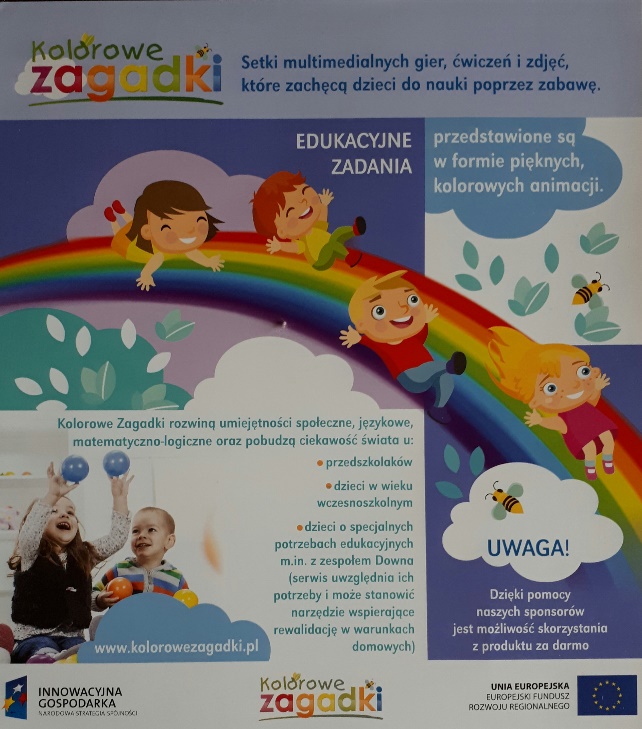 